Zdeněk Lukáš: Missa brevis, op. 176 (Poznámky k interpretaci)Jedno z nejoblíbenějších Lukášových sborových děl Missa brevis, op. 176 pro ženský sbor a cappella s barytonovým sólem vzniklo na přelomu 80. a 90. let v sousedství jeho jiných známých sborových skladeb, jako je Cara mihi semper eris, op. 171 (pro smíšený sbor a cappella na slova latinské středověké studentské poezie), Poselství hudby, op. 180 (pro dětský, dívčí nebo ženský sbor s doprovodem klavíru na slova Markéty Procházkové) nebo Zpěv zpěvů, op. 182 (pro ženský nebo dívčí sbor a cappella na slova téže básnířky). Kromě originálu existuje Missa brevis též v úpravě pro smíšený sbor a cappella. Se souhlasem autora ji realizoval Miroslav Košler. Oproti originálu je skladba kvůli přeložení altového partu do tenoru transponována o tón níž a nabízí i řadu tempových a dynamických změn. Podle mého názoru však zní její interpretace v původním zápisu lépe. Obě verze mše vydalo nakladatelství Edition Ferrimontana, Frankfurt am Main, 1993 (EF 1620).Ženské sbory na latinské texty, ať již z oblasti duchovní hudby (Missa brevis, op. 176, Lucerna Domini, op. 260, Gaudete et exultate, op. 289), nebo z oblasti středověké studentské milostné poezie (Cantus studiosus, op. 89, Miserere mei, op. 144, Quot sunt apes, op. 166, Quam pulchra es, op.229), případně na Horatiův text (Amicitia, op. 54), jsou ve srovnání se sbory na slova lidové poezie nebo na texty českých básníků přece jen ve výrazné menšině. Lukáš dobře vnímal krásu české řeči, její onomatopoickou barevnost a dovedl ji neopakovatelně vyjádřit i ve své hudbě. Právě tak však musíme obdivovat i Lukášův cit pro  zachycení adekvátního obsahového charakteru jednotlivých částí mešního ordinária, jak se mu to podařilo i v jeho Misse brevis.Se sborem Iuventus paedagogica jsem měl příležitost premiérovat řadu Lukášových skladeb (jednu z nich – Pro lásku, op. 239 – mně dokonce věnoval a se sborem Iuventus paedagogica jsme ji premiérovali na jednom z jihlavských FSU). Vzpomínám si, že jsme na jedné z koncertních cest po jižním Německu zpívali Lukášovu Missu brevis s barytonistou Michaelem Havlíčkem na koncertu v chrámu města, jehož jméno jsem bohužel zapomněl.  Jaké bylo naše překvapení, když za námi po koncertě přišly zpěvačky z tamějšího chrámového sboru s nadšenou zprávou, že tuto mši napsal Zdeněk Lukáš na objednávku jejich sboru a že ji společně s panem farářem–barytonistou u nich provozují.Provedení díla, častěji však jeho vybraných částí najdeme na řadě CD našich pěveckých sborů i na YouTube. V provedení se značně liší a pro vytvoření vlastního názoru doporučuji si tyto ukázky poslechnout.K interpretační analýze byla použita Lukášova rukopisná partitura. Tištěné vydání skladby vcelku věrně zachovává všechny interpretační pokyny, uvedené v rukopisu.Poznámky k interpretaciKoncepce skladbySkladbu tvoří cyklus pěti hudebně kontrastních, duchovně však jednotných částí „krátké mše“ – Kyrie, Gloria, Sanctus, Benedictus, Agnus Dei. Kompozičně přehledná skladba je vhodná i k provedení neprofesionálními sbory. Autor však do ní zašifroval řadu metrorytmických zajímavostí, jejichž odhalení a odraz ve správné deklamaci textu dodá jednotlivým částem cyklu zvláštní půvab.KYRIENádherně vyjádřená, místy až naléhavá a v závěru se s důvěrou v její naplnění uklidňující prosba.A, takt 1 – 14; třítaktové „motto“, které jednotlivé hlasy v pořadí S1 – S2 – A – Bar v imitaci   	postupně rozvíjejí;B, takt 15 – 27; dynamicky různobarevná střední část;A1, takt 28 – 42; návrat k dílu A bez úvodního třítaktového „motta“, s výrazovým vrcholem skladby;Coda, takt 44 – ; výrazové zklidnění, důvěra, že prosba bude vyslyšena.Návrh volby tempaÚvodnímu dílu určuje Lukáš své oblíbené Andante  = 60, což odpovídá celkové udané duratě 2:50 min. Tempo je vhodné a mělo by se s drobnými agogickými oživeními dodržovat.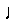 DynamikaS dynamikou předepsanou v partituře doporučuji kreativně pracovat.Hlavní dynamický vrchol takt 40 – 43 (úpěnlivá prosba)Vedlejší dynamické vrcholytakt 25 – 27takt 14 – 15 Další návrhy k dynamickému a výrazovému provedení některých částí skladbyÚvodní třítaktí (a jeho opakování ve spodních hlasech) by se mělo v p dynamicky poněkud vyklenout. Vedoucí úlohu má od 4. taktu S1. Dynamický význam dalších hlasů směrem dolů klesá. Čtyřhlas se stává až k 14. taktu stále košatější.Díl B přináší zpočátku melodický pohyb, a tím i dynamický význam pouze v sopránech. Dynamika je správně naznačena: takt 15 – 19 vytváří dynamickou vlnu p - mf – p. Následující takty 20 – 21 a echo v taktech 22– 24 v p a v pp 
s odlehčenými konci motivů. Takt 25 – 27 doporučuji pouze sub. poco f (výrazově se nevzdálit od „prosby“).Díl A1 spěje v taktech 35 – 36 do naléhavého dynamického vrcholu (ani toto f nesmí být tvrdé), po němž nastupuje v sub. p Coda a dynamika se vytrácí postupně do pp (prosba se mění ve víru).Frázování a deklamaceFrázování naznačené v rukopisné partituře cézurami a pomlkami je možné vzhledem k logice frází nebo udržení napětí drobně poupravit:společná cézura v 3. taktu představuje osminovou pomlku (závěrečné „n“ se vysloví s poslední osminou taktu; v 7. taktu zvýraznit synkopický nástup „Kyrie“ v S1;další cézury v taktech 4 – 13 doporučuji vynechat; naopak 1. dobu ve 14. taktu je vhodné zkrátit na osminovou s osminovou pomlkou (podobná výslovnost koncového „n“;v taktech 15 – 19 opět naznačené cézury vynechat, teprve s 1. dobou ve 20. taktu zacházet jako v předchozích případech;ve 27. taktu doporučuji prodloužit držený tón na plné 2 doby, aby pomlka nebyla zbytečně dlouhá; zbývající část skladby nepřináší z hlediska frázovacích cézur a pomlk žádný nový problém.Zajímavá a působivá polymetrika vzniká správnou deklamací textu střetem ženského sboru s barytonem v Codě (částečně již také v taktech 37 – 42). Od předtaktí 44. taktu postupuje baryton vlastně: 6/4 (2/4 + 2/4 + 2/4) + 6/4 (2/4 + 2/4 + 2/4) + 3/4 . Naproti tomu z deklamace ženského sboru vyplývá toto metrické členění: 3/8 + 6/8 + 6/8 + 3/8 + 3/4 + 3/4. Teprve v závěrečném čtyřtaktí se ženský sbor s barytonem opět sjednotí v 3/4 taktu. (Lukášem dodatečně vložený takt prima volta by měl vyznít jako povzdech zvýrazněný dynamickou vlnou).Text je velice stručný, obsahuje pouze dvě zvolání – Kyrie eleison, Christe eleison. Je třeba dbát na správnou výslovnost dvojhlásky „ei“ ve slově eleison. Připadají-li na ni dvě noty, vyslovujeme každou hlásku zvlášť (e-le-i-son), připadá-li na ni jedna nota, vyslovíme držené „e“ a „i“ připojíme až k následující slabice (e-le-ison). Dbáme na správné „narážení“ druhého z po sobě jdoucích vokálů (Kyrie / eleison; Christe / eleison) a jednotnou výslovnost nosovky „n“.Z hlediska intonační čistoty je třeba se koncentrovat na 3. mollový stupeň, který se zpívá většinou příliš nízko (především v 2. taktu úvodního motivu skladby v postupu klesajícího mollového kvintkordu – toto nebezpečí se skrývá ve všech hlasech). Nízko se však často zpívá i v taktech 11 a 12 a v závěru skladby.Dirigentské provedeníneobsahuje v podstatě žádné problémy. V dílu A sledujeme správnou dynamickou hierarchii hlasů při rozvíjení úvodního motivu a velikostí gesta připravujeme celkovou dynamickou a výrazovou výstavbu skladbu. V Codě zůstáváme ve třídobém taktovacím schématu, deklamační zvláštnosti naznačujeme pouze artikulací s pohledem na sbor nebo sólistu.GLORIASlavnostní část cyklu. Zpíváme vzpřímeni, se vztyčenou hlavou, s úsměvem. Klasická třídílná forma.A, takt 1 – 25; oslava;B, takt 26 – 43 (b1, takt 26 – 32; b2, takt 32 – 43); obdiv, láska, rozhovor ženského sboru se sólovým barytonem;A1, doslovné opakování taktu 1 – 25; výrazové potvrzení dílu A.Návrh volby tempaAutor navrhuje Moderato con moto   = 88. Domnívám se však, že skladba vyzní slavnostněji v poněkud rychlejším tempu –  = cca 100. Jednotlivé díly jsou od sebe odděleny přiměřenými ritardandy, závěrečné ritardando je výraznější. Věřím, že barytonista zvládne technicky 34. a 36. takt i v tomto tempu bez potíží. I při volbě rychlejšího tempa se celková durata této části pohybuje okolo 1:40 min (v originální rukopisné partituře uvedena durata 1:50 min).DynamikaHlavní dynamický vrcholzávěr skladbyVedlejší dynamické vrcholytakt 25, závěr dílu Atakt 37, vrchol dílu BDynamika je určena srozumitelně v zápisu skladby. Krajní části znějí ve slavnostním, jásavém f, díl A1 by měl mít možnost tuto náladu ještě vystupňovat. Díl B1 začíná v ženském sboru v mp s decrescendem v závěru každého dvojtaktí, resp. třítaktí. Barytonové odpovědi jsou ve výraznějším mf. Všimněte si způsobu stupňování výrazu – na dvě dvojtaktí v 3/4 taktu  navazuje text v 4/4 taktu a synkopické poskočení v následujícím 3/4 + 2/4 taktu. Díl B2 se zdobenější melodickou linkou tvoří dynamický oblouk od mf k vrcholu v poco f (raději než k předepsanému  f) a plynule zpět až k p.Frázování a deklamaceČást Gloria je zajímavá častým střídáním sudých a lichých taktů. Taktové změny jsou však zcela logické a vyplývají ze správné deklamace textu, snad jen takty 38 – 39 a 40 – 41 by bylo nejen z hlediska dirigentské techniky vhodnější místo spojení taktů 3/4 + ¼ chápat jako takty 4/4. Autor chtěl možná tímto zápisem vyjádřit důraz na slově „te“ (česky „tebe“) ve spojení „glorificamus te“.I v textu 2. části mše je třeba ve výslovnosti správně „narážet“ po sobě jdoucí vokály – Gloria / in / excelsis; et / in terra. (Ve spojení „in terra“ připomínám, že správně je třeba vyslovovat „in terrá“.)Dirigentské provedeníVzhledem k navrženému tempu můžeme vzletnost melodie vyjádřit často slučováním nebo částečným slučováním gesta, např. dva po sobě jdoucí 2/4 takty jako takt 2/2 apod. Slavnostní náladu podpoří i vyšší držení paží.SANCTUSNejživější část cyklu, ve srovnání s většinou jiných zhudebnění mešního ordinária tempově poněkud netradiční, ale půvabná, obsahově adekvátní koncepce této části.A, takt 1 – 25;B, takt 26 – 50 (b1, takt 26 – 39; b2, takt 40 – 50);A1, takt 51 – 73; návrat k části A s drobnými změnami (především prodloužení jeho závěru, umožňující stupňování slavnostní nálady);C,takt  74 – 81; slavnostní závěr (s úsměvem).Návrh volby tempaPředepsaný návrh autora – Allegro  = 120 je vhodný a nedoporučuji jej příliš měnit. Většina sborů provádí tuto část v podstatně rychlejším tempu. Domnívám se však, že by tempo nemělo překročit hranici   = 126. Tyto údaje odpovídají celkové duratě skladby 1:50, při volbě rychlejší varianty 1:40 min. Tempo se v průběhu skladby nemění, výrazovou účinnost a napětí by poškodilo i zvolnění tempa v závěrečném dílu C. Pochopitelné ritardando potvrdí pouze poslední takty skladby.DynamikaHlavní dynamický vrcholzávěr skladby, takt 79 – 81Vedlejší dynamické vrcholytakt 60 – 64takt 16 – 20Předepsaná f je třeba brát s rezervou. Abychom mohli např. vytvořit druhý z vedlejších dynamických vrcholů (takt 16 – 20), zvolíme jako počáteční dynamiku raději mf a po trojích 6 taktech (složených vždy ze dvou třítaktí, z nichž druhé je jakýmsi potvrzením prvého) postupně přes poco f připravujeme vrchol ve f. Druhým dynamickým efektem jsou v této části  sub. p, nebo naopak sub. f (takt 21, 50, 65, 72).Plochu taktů 40 – 49 doporučuji (v rámci p) dynamicky zvlnit podle tvaru melodie v S1 (s vrcholy na „coe–li“, „ter–ra“).Frázování a deklamaceAby dlouhé sledy osminových not v dílu A nepůsobily stereotypně, doporučuji ozvláštnit je v taktech 1 – 2, 4 – 5, 13 – 14 akcenty: Sanc–tus, sanc–tus,sanc–tus / Do–mi–nus De–us, tedy s důrazy nejprve na 1. a 2. době, pak na 1. a 3. době. Takt 7 – 8 a 10 – 11 provést naopak s malými dynamickými vlnkami (podobně v dílu A1).Dokonale rytmicky je třeba připravit ostinátní tříhlasý rytmický doprovod k barytonovému sólu v dílu B1 (doporučuji výraznější akcent na 3. době v 26. taktu v altu (Do–mi–nus). Rytmicky zajímavě působí i přeměna vnímání 3/4 taktu jako taktu 6/8 v barytonovém ostinátním doprovodu v taktech 40 – 49.V latinské výslovnosti bych chtěl upozornit na správnou výslovnost zadního „n“ ve slově „sanctus“, narážení druhého z po sobě jdoucích vokálů (coeli / et; Hosanna / in) nebo správnou délku vokálů ve slovech „gloriá tuá“). V daném tempu se nám asi všechna „s“ v po sobě jdoucích slovech končících a začínajích „s“ vyslovit dokonale nepodaří.Dirigentské provedeníV dirigentském provedení půjde o správné naznačování dynamiky a pulzace hlavních a vedlejších důrazů, vytvářejících logickou výstavbu frází. Spojení 3/8 a 2/4 taktu (takty 19 –20, 24 – 25 apod.) dirigujeme di tre battute (jako třídobý takt).Poznámka: V taktech 52 – 59 je v rukopisné partituře uvedeno v textu místo „Dominus“ chybně „Dominis“, resp. „Domini“.BENEDICTUSPředposlední 4. část Lukášovy malé mše má laskavý, spíše meditativní charakter. Její klidný tok naruší jen jakoby z dálky znějící zvuk zvonů a uzavře slavnostní „Hosanna“. A, takt 1 – 19 (a1, takt 1 – 11; a2, takt 12 – 19);B, takt 20 – 27 (zvony);A1, takt 28 – 39 (návrat k dílu A, rozhovor ženského sboru se sólovým barytonem);C, takt 40 – 44 (závěrečná slavnostní Coda).Návrh volby tempaTempově se Lukáš vrací k svému oblíbenému Andante   = 60. Toto tempo je velmi vhodné a doporučuji je dodržet. Celková durata této části je tak asi 2:10 min.DynamikaHlavní vrcholzávěr skladby, takt 40 – 44;Vedlejší vrcholytakt 38 (připravuje jej v cresc. od 35 taktu v narůstajícím pohybu především baryton);takt 20 – 27 (zachovat mf se závěrečným decresc. do měkkého mp.V prvých 4 taktech provádíme každé slovo (Benedictus; qui) v jasné, měkké barvě s decresc., další dvě třítaktí s malou dynamickou vlnou s vrcholem vždy na 2. taktu.V rozhovoru sboru s barytonem (mf) zůstává sbor v jasné barvě, nesmí překrývat baryton.Provedení taktů 20 – 27 by mělo v sopránech připomínat zvuk vzdálených, rozhoupaných zvonů (protichůdné dynamické vlny vyplývající z tvaru melodie, které vyvrcholí a postupně odezní).Díl A1 odpovídá v ženském sboru v dynamice dílu A, je však doplněn rozhovorem s výrazně barevným barytonem.Frázování a deklamacePoužití nádechů je dáno pomlkami, které je třeba přesně a jednotně dodržovat. V taktech 12 – 19 využíváme „střídavé“ nadechování. V deklamaci připomínám jen „narážení vokálů“ v závěrečném textu: Hosanna / in / excelsis a správnou vazbu předložky „in“ k následujícímu „nomine“ v textu: qui venit /in nomine Domini. Trioly v závěrečném „Hosanna“ je třeba vyslovovat staccato, aby byl zřejmý rytmický rozdíl 2. doby mezi ženským sborem a barytonem.Dirigentské provedeníZ hlediska dirigentské techniky je jediným problémem časté střídání 2/4, 3/4 a 4/4 taktu. Osminové podhodnoty můžeme někdy naznačit taženým legatovým děleným gestem.AGNUS DEIAgnus Dei patří spolu s částí Gloria k nejčastěji separátně prováděným částem Lukášovy mše. Svým hudebním obsahem je silným vyjádřením absolutní víry v boží lásku a pomoc.A, takt 1 – 21; B, takt 22 – 31; C, takt 32 – 40;b1, takt 41 – 42;D, takt 43 – 73 (d1, takt 43 – 50; d2, takt 51 – 56; d3, takt 57 – 73).Návrh volby tempaZávěrečnou část mše zasazuje Zdeněk Lukáš do tajemné nálady nejvolnějšího základního tempa cyklu – Lento   = 52. Možná že by charakteru skladby nevadilo jeho mírné zrychlení, doporučoval bych   = 56. Předpokládaná durata skladby (3:40 min.) se tak změní jen nepatrně (3:25 min.). Druhé živější tempo –  = 66 zůstane i tak dostatečně kontrastní. Pokud jde o tempa udaná v rukopisné partituře, navrhoval bych ještě jednu malou změnu: po druhém krátkém tempovém oživení v taktech 41 – 42 (díl b1), bych k udržení potřebného napětí při výrazném exponování přání „dona nobis pacem“ doporučoval místo návratu k původnímu tempu živější pohyb –  = 63 s postupným ritardandem do původního tempa až v taktu 57. Díl d2 (takt 51 – 56) by měl vyjádřit určitý neklid, nejistotu s opětným návratem důvěry v dílu d3.DynamikaHlavní dynamický vrcholtakt 43 – 46;Vedlejší dynamické vrcholy (podle významu)takt 28 – 29;takt 41;takt 17.Výrazový vrchol – takt 69 – 73 (pp).Z hlediska dynamiky je třeba pečlivě vypracovat i výstavbu jednotlivých frází. Řídíme se především jejich melodickým tvarem (např. takt 1 – 7:  p – mp – p; takt 8 – 14: p – mf – p; takt 15 – 21: mp – poco f – p). Dynamiku řídí i význam hlasů daný bohatostí jejich pohybu (rozdílná dynamika hlasů v dílech A, C, d3). Doporučuji odlišit barvu čtyřhlasu v tónině moll dílu A, a v tónině dur dílu C (zpívat s úsměvem, s jasnějšími vokály).Frázování a deklamaceFrázování je naznačeno pomlkami nebo cézurami (cézury si představujeme jako osminové pomlky). Končí-li fráze na poslední lehkou taktovou dobu, raději nepřidechujeme, propojíme a nadechujeme se střídavě (např. takt 14 ve středních hlasech apod.).Pokud jde o výslovnost, dbáme na správné „narážení“ druhých vokálů ve spojení „Dei / Agnus“.Dirigentské provedeníZ hlediska dirigentské techniky nepřináší skladba žádné zvláštní problémy.PoznámkaSkladbu mohou v originální tónině provádět i mládežnické smíšené sbory – barytonové sólo nahrazuje chlapecká skupina. V tomto obsazení musíme ovšem dbát na správnou dynamickou hierarchii sborového zvuku s jinak znějícím barytonovým partem.